Comportements et stratégies : créer des tracés linéaires et des diagrammes à bandesComportements et stratégies : créer des tracés linéaires et des diagrammes à bandesComportements et stratégies : créer des tracés linéaires et des diagrammes à bandesComportements et stratégies : créer des tracés linéaires et des diagrammes à bandesComportements et stratégies : créer des tracés linéaires et des diagrammes à bandesL’élève choisit un modèle et tente de créer une représentation 1 à 1 (p. ex., tracé linéaire, diagramme à bandes), mais n’inclut pas d’étiquettes.L’élève crée une représentation 
1 à 1, mais a de la difficulté à convertir l’information du tableau de pointage en diagramme 
(c.-à-d., les nombres du 
tableau et du diagramme ne correspondent pas).L’élève crée une représentation 
1 à 1, mais entasse les X ou n’espace pas également les X 
ni les rectangles ombrés.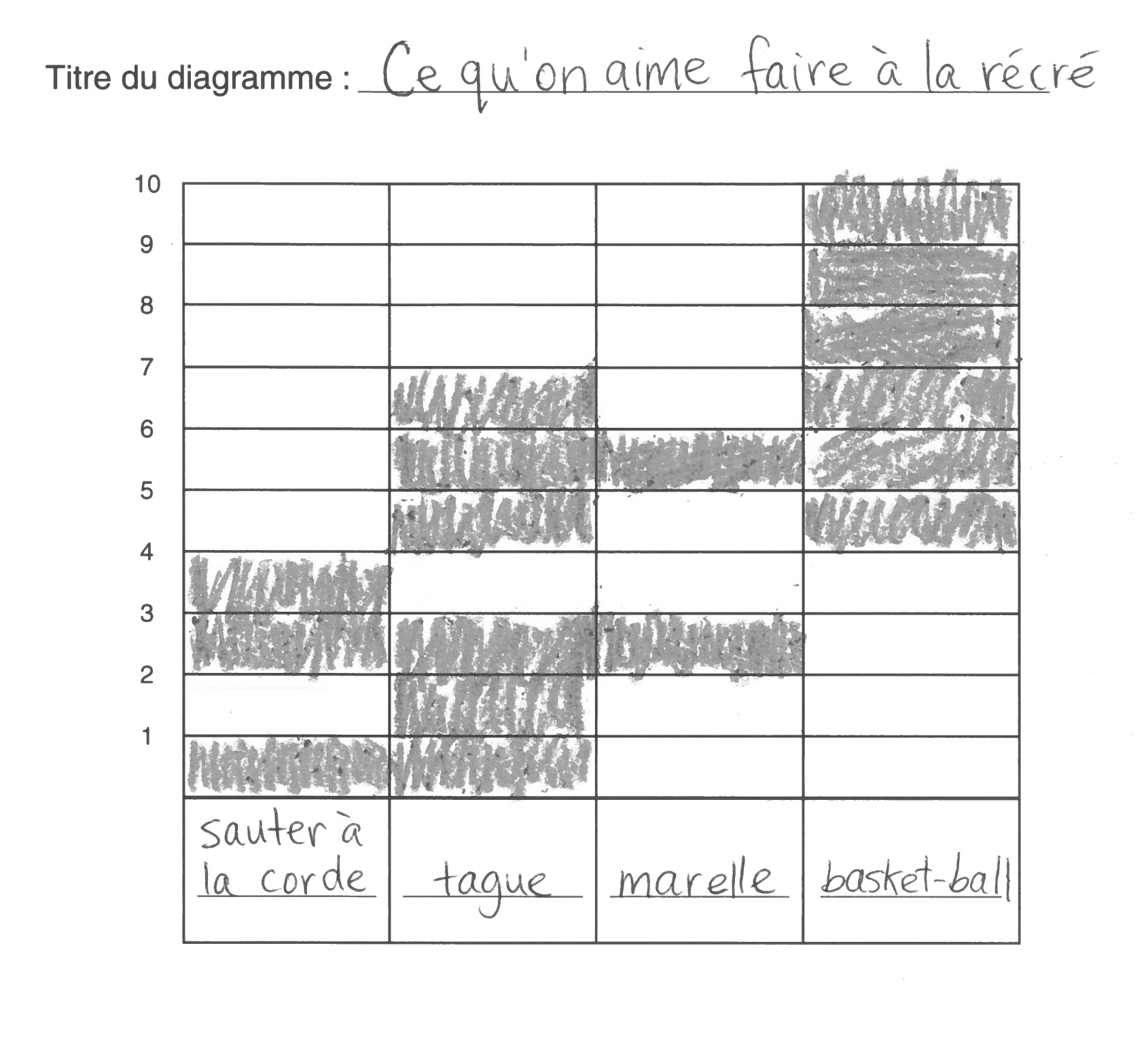 L’élève crée une représentation 
1 à 1, mais entasse les X ou n’espace pas également les X 
ni les rectangles ombrés.L’élève réussit à créer des représentations 1 à 1 (p. ex., tracé linéaire, diagramme à bandes).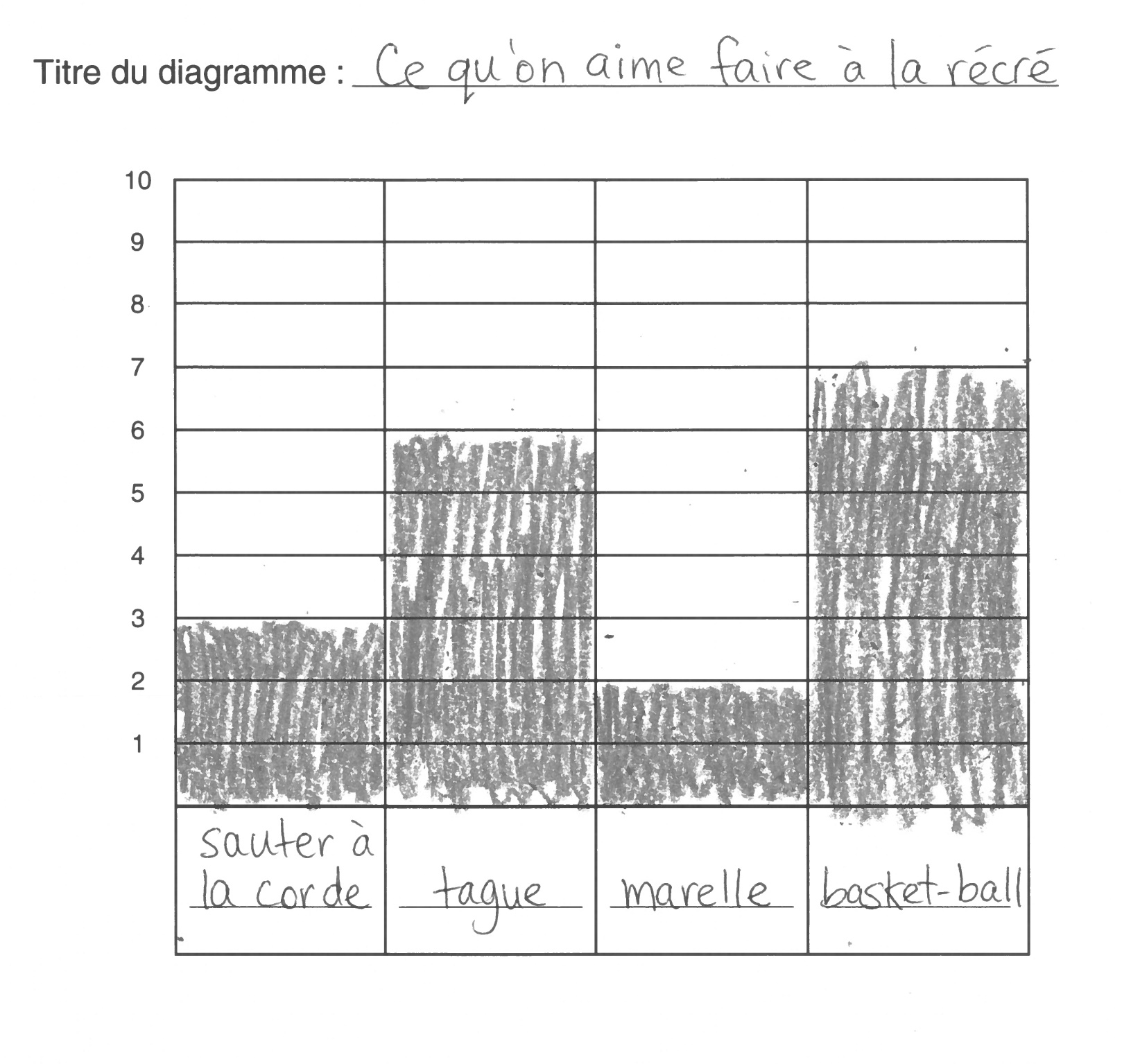 Observations et documentationObservations et documentationObservations et documentationObservations et documentationObservations et documentationComportements et stratégies : lire et interpréter des diagrammesComportements et stratégies : lire et interpréter des diagrammesComportements et stratégies : lire et interpréter des diagrammesComportements et stratégies : lire et interpréter des diagrammesComportements et stratégies : lire et interpréter des diagrammesL’élève lit des représentations, mais compte les X ou les rectangles coloriés 2 fois ou mêle la suite numérique exprimée en mots.« 1, 2, 3, 5, 6 »L’élève lit des représentations, mais a de la difficulté à interpréter les données pour répondre à des questions « combien ».L’élève lit des représentations, mais a de la difficulté à interpréter les données pour répondre à des questions de comparaison (p. ex., combien de plus / moins).L’élève réussit à interpréter des représentations en notant le nombre de plus / moins que d’autres catégories.L’élève réussit à interpréter des représentations en notant le nombre de plus / moins que d’autres catégories.Observations et documentationObservations et documentationObservations et documentationObservations et documentationObservations et documentation